UNIVERSIDADE FEDERAL DO AMAPÁ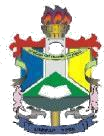 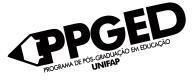 PRÓ-REITORIA DE PESQUISA E PÓS-GRADUAÇÃO DEPARTAMENTO DE PÓS-GRADUAÇÃOPrograma de Pós-Graduação em EducaçãoEdital n. 01/2022 PPGED/PDPG-POSDOC/CAPESANEXO B – PLANILHA DE PONTUAÇÃO CURRÍCULO(Para preenchimento do/a candidato/a)Nome do(a) candidato(a):  	Atividades de Ensino (graduação e pós-graduação) Atividades de Pesquisa Produção Intelectual (no período 2018-2022)TOTAL DE PONTOSATIVIDADESPONTOSQTDETOTAL1.1. Docência em Cursos de Graduação1 por ano (no máximo 5 pontos)1.2. Docência em Cursos de Especialização1 por curso (no máximo 5 pontos)1.3. Docência em Programas de Pós-graduação (stricto sensu)2 por ano (no máximo 10 pontos)1.4. Orientação concluída de tese de doutorado3 por tese (no máximo 15 pontos)1.5. Orientação concluída de dissertação de Mestrado2 por dissertação (no máximo 10 pontos)1.6. Orientação concluída de especialização0,5 por trabalho (máximo 4 pontos)1.7. Orientação concluída de TCC de graduação0,3 por TCC (no máximo 3 pontos)1.8. Orientação de grupo PET1 por ano (no máximo 3 pontos)1.9. Orientação concluída de iniciação científica0,3 por bolsista (no máximo 3 pontos)1.10. Orientação concluída de bolsista de monitoria0,2 por bolsista (no máximo 2 pontos)1.11. Orientação concluída de bolsista de extensão0,2 por bolsista (no máximo 2 pontos)1.12. Participação como membro titular de BancaExaminadora de Tese1 por Banca (no máximo 5 pontos)1.13. Participação como membro titular de BancaExaminadora de Dissertação0,5 por Banca (no máximo 4 pontos)1.14.	Participação	como	membro	titular	de	Bancaexaminadora de TCC (Graduação e Especialização)0,2 por Banca (no máximo 2 pontos)Total de Pontos no Bloco (máximo 40 pontos)Total de Pontos no Bloco (máximo 40 pontos)Total de Pontos no Bloco (máximo 40 pontos)Total de Pontos no Bloco (máximo 40 pontos)ATIVIDADESPONTOSQTDETOTAL2.1. Participação em projeto de pesquisa institucionalizado,sem financiamento1 por projeto (no máximo 4 pontos)2.2. Coordenação de projeto de pesquisa institucionalizado,sem financiamento2 por projeto (no máximo 8 pontos)2.3. Participação em projeto de pesquisa institucionalizado,com financiamento (via edital)3 por projeto (no máximo 12 pontos)2.4. Coordenação de projeto de pesquisa institucionalizado,com financiamento (via edital)5 por projeto (no máximo 20 pontos)Total de Pontos no Bloco (máximo 30 pontos)Total de Pontos no Bloco (máximo 30 pontos)Total de Pontos no Bloco (máximo 30 pontos)Total de Pontos no Bloco (máximo 30 pontos)PRODUÇÃOPONTOSQTDETOTAL3.1. Autoria ou coautoria de livro acadêmico-científico3 por livro (no máximo 9 pontos)3.2. Organização de livro acadêmico-científico2 por livro (no máximo 6 pontos)3.3 Capítulo de livro acadêmico-científico1,5 por capítulo (no máximo 6 pontos)3.4. Tradução de livro e acadêmico-científico1,5 por capítulo (no máximo 3 pontos)3.5. Membro de conselho editorial de periódico científico naÁrea de Educação, com Qualis Capes0,3 por periódico (no máximo 1,5 pontos)3.6. Revisor ad hoc de periódico na Área de Educação, comQualis Capes0,5 por periódico (no máximo 2,5 pontos)3.7. Artigo publicado em periódico científico com QualisCapes “A” na Área de Educação.2 por artigo (no máximo 10 pontos)3.8. Artigo publicado em periódico científico com QualisCapes “B” na Área de Educação.1 por artigo (no máximo 10 pontos)Total de Pontos no Bloco (máximo 30 pontos)Total de Pontos no Bloco (máximo 30 pontos)Total de Pontos no Bloco (máximo 30 pontos)Total de Pontos no Bloco (máximo 30 pontos)BlocoPontuação MáximaTotalI. Atividades de Ensino40 pontosII. Atividades de Pesquisa30 pontosIII. Produção Intelectual30 pontosPontuação TotalPontuação Total